بسم الله الرحمن الرحيم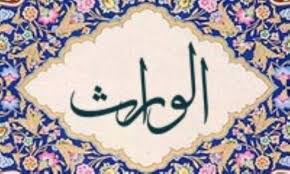 ( المختصر )إن الحمد لله ، نحمده ونستعينه ، ونستغفره ، ونعوذ بالله من شرور أنغسنا ، ومن سيئات أعمالنا ، من يهده الله فلا مضل له ، ومن يضلل فلا هادي له ، وأشهد أن لا اله الا الله ، وحده لاشريك له ، وأشهد أن محمداً عبده ورسوله .{ ياايها الذين آمنوا اتقوا الله حق تقاته ، ولا تموتن ألا وأنتم مسلمون } [سـورة آل عمران الآية / 120  ] { ياايها الناس اتقوا ربكم الذي خلقكم من نفس واحدة ، وخلق منها زوجها ، وبث منهما رجالاً كثيراً ونساءً ، واتقوا الله الذي تساء لون به والأرحام إن الله كان عليكم رقيـيباً} [ سـورة النسـاء الآية / 1  ]  { يا ايها الذين آمنوا اتقوا الله وقولوا قولاً سديداً ، يصلح لكم أعمالكم ويغفر لكم ذنوبكم ، ومن يطع الله ورسوله فقد فاز فوزاً عظيماً } [ سـورة الأحزاب الآيتان / 70 ، 71 ]        و بـعـــد : فهذه الحلقة الأولى في موضوع ( الوارث) وهي بعنوان : المقدمة : من شعارات الحياة: "كما جاءت إليك فسوف تذهب إلى غيرك"، وهو تصويرٌ دقيق لحقيقة التملّك عند الخلائق، لأن المال له دورته وعجلته التي لا تتوقّف عند أحد، ومهما استوطن المال في خزائن أحدٍ من العالمين فمصيره أن يكون إلى ورثته، أما المالك الحقيقي والوارث الفعلي للسماوات والأرض وما فيهما وما بينهما فهو الله سبحانه وتعالى . [الأنترنت – موقع إسلام ويب  - الوارث – المنجد ]قال الشاعر : وما المال والأهلون إلا ودائع *** ولابد يوماً أن تردّ الودائع   جعل الله لكل واحد من بني آدم منزلين : منزلاً في الجنة، ومنزلاً في النار، ثم إن من كتب له الشقاوة من أهل الكفر والشرك يرثون منازل أهل الجنة التي كانت لهم في النار، والذين كتب لهم السعادة من أهل الجنة يرثون منازل أهل النار التي كانت لهم في الجنة، قال تعالى في حق المؤمنين المفلحين بعد أن ذكر أعمالهم التي تدخلهم الجنة : {أولئك هم الوارثون * الذين يرثون الفردوس هم فيها خلدون}[المؤمنون: 10-11] . [قاله الشيخ عمر سليمان الأشقر]إلى هنا ونكمل في اللقاء القادم والسلام عليكم ورحمة الله وبركاته